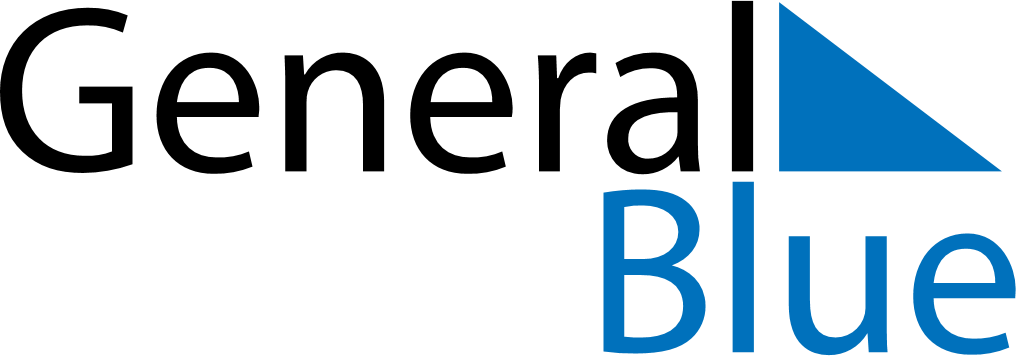 Weekly CalendarJune 14, 2021 - June 20, 2021Weekly CalendarJune 14, 2021 - June 20, 2021Weekly CalendarJune 14, 2021 - June 20, 2021Weekly CalendarJune 14, 2021 - June 20, 2021Weekly CalendarJune 14, 2021 - June 20, 2021Weekly CalendarJune 14, 2021 - June 20, 2021MondayJun 14TuesdayJun 15TuesdayJun 15WednesdayJun 16ThursdayJun 17FridayJun 18SaturdayJun 19SundayJun 206 AM7 AM8 AM9 AM10 AM11 AM12 PM1 PM2 PM3 PM4 PM5 PM6 PM